Università degli Studi di PerugiaDipartimento di Scienze PoliticheApplication form – Bando Premio di laurea “Cucinelli”Dipartimento di Scienze PoliticheUniversità degli Studi di Perugiad.ssa Flavia Baldassarriflavia.baldassarri@unipg.itNome e cognome …………………………………………………………...…..Luogo e data di nascita ………………………………………………………...Domicilio ……………………………………………………………………………………………Residenza ……………………………………………………………………………………………………………………………………Tel. …………………………………………………….... E-mail ……………………….………………………………………….. Laureato/a in Comunicazione Istituzionale e d’Impresa 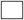 Data laurea ………………………………………………..Titolo tesi …………………………………………………………………………Disciplina …………………………………………………………………….Docente relatore …………………………………………………………………………Votazione ………………………………………………matricola n. ……………………………..Grado di conoscenza lingue straniereFirma........................................ Perugia,  ........................................  PERUGIA ……………………….                                                                                                    Firma 	……………………………………….dichiarazione di conformità all’originaleIL/LA SOTTOSCRITTO/A ………………………………..NATO/A  ……………………………….. (PROV. ……..) IL ……………………………….. RESIDENTE IN ……………………………….. (PROV. ……..)VIA ……………………………………………….. N. ………………CAP ……………LAUREATO IN …………………………………………………………………IN DATA ………………………………TITOLO DELLA TESI ………………………………..DOCENTE RELATORE …………………………………….DICHIARACHE LA TESI È CONFORME IN OGNI SUA PARTE ALLA COPIA APPROVATA DAL COLLEGIO DOCENTI.PERUGIA ……………………….                                                                                                    Firma 	……………………………………….Lingua madre…………………………………………………………………………………………………………………………………………………………………………………………………………………………………………………………………………………………………………Altre lingueCOMPRENSIONE COMPRENSIONE PARLATO PARLATO PARLATO PRODUZIONE SCRITTA PRODUZIONE SCRITTA Altre lingueAscolto Lettura Interazione Interazione Produzione orale Sostituire con la lingua Inserire il livelloInserire il livelloInserire il livelloInserire il livelloInserire il livelloInserire il livelloInserire il livelloSostituire con il nome del certificato di lingua acquisito. Inserire il livello, se conosciutoSostituire con il nome del certificato di lingua acquisito. Inserire il livello, se conosciutoSostituire con il nome del certificato di lingua acquisito. Inserire il livello, se conosciutoSostituire con il nome del certificato di lingua acquisito. Inserire il livello, se conosciutoSostituire con il nome del certificato di lingua acquisito. Inserire il livello, se conosciutoSostituire con il nome del certificato di lingua acquisito. Inserire il livello, se conosciutoSostituire con il nome del certificato di lingua acquisito. Inserire il livello, se conosciutoSostituire con la lingua Inserire il livelloInserire il livelloInserire il livelloInserire il livelloInserire il livelloInserire il livelloInserire il livelloSostituire con il nome del certificato di lingua acquisito. Inserire il livello, se conosciutoSostituire con il nome del certificato di lingua acquisito. Inserire il livello, se conosciutoSostituire con il nome del certificato di lingua acquisito. Inserire il livello, se conosciutoSostituire con il nome del certificato di lingua acquisito. Inserire il livello, se conosciutoSostituire con il nome del certificato di lingua acquisito. Inserire il livello, se conosciutoSostituire con il nome del certificato di lingua acquisito. Inserire il livello, se conosciutoSostituire con il nome del certificato di lingua acquisito. Inserire il livello, se conosciutoLivelli: A1/A2: Utente base  -  B1/B2: Utente intermedio  -  C1/C2: Utente avanzato Quadro Comune Europeo di Riferimento delle LingueLivelli: A1/A2: Utente base  -  B1/B2: Utente intermedio  -  C1/C2: Utente avanzato Quadro Comune Europeo di Riferimento delle LingueLivelli: A1/A2: Utente base  -  B1/B2: Utente intermedio  -  C1/C2: Utente avanzato Quadro Comune Europeo di Riferimento delle LingueLivelli: A1/A2: Utente base  -  B1/B2: Utente intermedio  -  C1/C2: Utente avanzato Quadro Comune Europeo di Riferimento delle LingueLivelli: A1/A2: Utente base  -  B1/B2: Utente intermedio  -  C1/C2: Utente avanzato Quadro Comune Europeo di Riferimento delle LingueLivelli: A1/A2: Utente base  -  B1/B2: Utente intermedio  -  C1/C2: Utente avanzato Quadro Comune Europeo di Riferimento delle LingueLivelli: A1/A2: Utente base  -  B1/B2: Utente intermedio  -  C1/C2: Utente avanzato Quadro Comune Europeo di Riferimento delle LingueDichiarazione sostitutiva di certificazione (art. 46 D.P.R.28 dicembre 2000 n. 445 ) 
Il/la Sottoscritto/_______________________________ c.f._________________________
nato a ____________________________ (_____) il____/____/_____,
residente a _____________________ (_____) in __________________________ n° _____

consapevole che chiunque rilascia dichiarazioni mendaci è punito ai sensi del codice penale e delle leggi speciali in materia, ai sensi e per gli effetti dell'art. 46 D.P.R. n. 445/2000DICHIARA ________________________________________________________________________________________________________________________________________________________________________________________________________________________________________________________________________________________________________________________________________________________________________________________________________________________________________________________________________________________________________________________________________________________________________________________________________________________________________________________